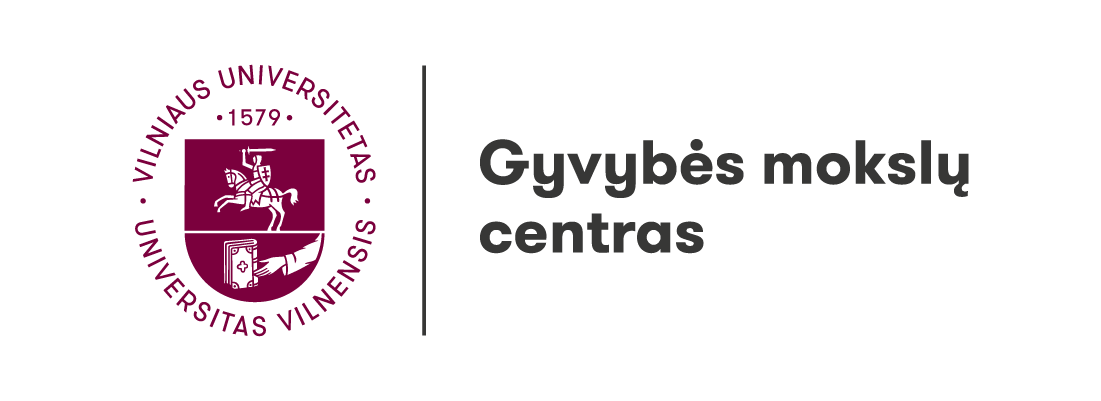 Atviros prieigos paslaugų gavėjo, vykdančio darbus VU Gyvybės mokslų centro (GMC) patalpos, duomenys:Darbo saugos dokumentai*:Vilniaus universiteto darbuotojų gaisrinės saugos instrukcija Nr. GS-1Vilniaus universiteto darbuotojų, dirbančių su videoterminalais ir kitais elektros įrenginiais, saugos ir sveikatos instrukcija nr. SD-56Darbuotojų, dirbančių laboratorijoje su pavojingomis, kenksmingomis, nuodingomis ir kitomis medžiagomis, saugos ir sveikatos instrukcija Nr.  SD-48Su išvardintais darbo saugos dokumentais susipažinau, supratau ir nustatytos tvarkos įsipareigoju laikytis:Darbo saugos instruktavimo kortelė Nr.                        Pildo GMCVardas PavardėInstitucija / įmonė / organizacija, pareigosVU GMC paraiškos registracijos nr., dataGMC įėjimo kortelės nr.El. pašto adresas kontaktamsTelefono nr. kontaktamsVardas PavardėPareigosParašasData